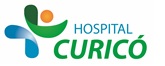 INFORMACIÓN PARA PACIENTES: 
“INTERVENCIONES QUIRÚRGICAS ELECTIVAS EN CONTEXTO DE PANDEMIA POR COVID 19”
El presente documento permite entregar información al paciente respecto a la cirugía específica  a realizar,  por lo que NO CONSTITUYE  EL CONSENTIMIENTO INFORMADO.El  CONSENTIMIENTO INFORMADO, debe ser  llenado en el formulario en  la página web: www.hospitalcurico.cl,  en el enlace: https://intranet.hospitalcurico.cl/projects/consentimientoEl objetivo de este documento es que usted esté informado sobre los riesgos y/o beneficios de someterse a cirugía en el contexto de pandemia por COVID 19. Es importante recordar que el pronóstico de algunas enfermedades puede empeorar con el retraso de la intervención quirúrgica, así también, los riesgos de la cirugía electiva, aumentan en caso de existir concomitancia con infección por COVID 19.En el Hospital San Juan de Dios de Curicó, se han diseñado estrategias para que los pacientes ingresados tengan baja probabilidad de contagio, recordando que nunca será cero. Dentro de las medidas rigurosas implementadas como estrategias para prevenir el contagio se encuentran: no permitir visitas durante su estadía hospitalaria y uso de medidas de protección.Junto con las medidas tomadas por los funcionarios del Hospital, es importante que usted informe a su médico tratante si ha tenido contacto con algún paciente confirmado con COVID 19, o si ha presentado alguno de estos síntomas durante los últimos 14 días: Tos, fiebre, desgarro, dolor de cabeza, dolores musculares, diarrea y/o pérdida del olfato.Le informamos que, a pesar de que no haya presentado ninguno de estos síntomas al ingreso, usted puede encontrarse en periodo de incubación de la enfermedad por COVID 19 y que esta se puede manifestar en su periodo post operatorio.Esperamos su comprensión para entender y aceptar todas las medidas de protección del equipo de salud al acercarse a usted (uso de mascarilla, protector facial) ya que van en su directo beneficio.